Скотоводство. Крупный рогатый скот (селекция и породы, технология содержания)Гинтов, В. В. Экономическая эффективность ведения молочного скотоводства в Архангельской области / В. В. Гинтов. – Текст (визуальный) : электронный // Эффективное животноводство. – 2019. – S5 (153). – С. 74–77. – URL: https://www.elibrary.ru/item.asp?id=39253841 (дата обращения 27.04.2020)Добиться высокой продуктивности животных при низком качестве заготовляемых траншейных кормов невозможно без концентратов. Но включение высоких норм концентрированных кормов приводит к нарушению обмена веществ в организме животных, ранней их выбраковке, удлинению сервис-периода, снижению выхода телят, что все вместе наносит хозяйствам ощутимый экономический ущерб.Давыденкова, О. В. Послеродовые заболевания - больше не проблема! / О. В. Давыденкова. – Текст (визуальный) : электронный // Эффективное животноводство. – 2020. – № 1. – С. 34–35. – URL: https://www.elibrary.ru/item.asp?id=42479017 (дата обращения 27.04.2020)Послеродовый период у молочных коров - один из самых важных и в то же время проблемных в жизни животного. От того, как протекает послеродовые период, зависит и репродуктивная функция коров, и молочная продуктивность, и продуктивное долголетие в целом.Лютых, О. А. Современная инновационная молочная ферма / О. А. Лютых. – Текст (визуальный) : электронный // Эффективное животноводство. – 2020. – № 1. – С. 28–32. – URL: https://www.elibrary.ru/item.asp?id=42479016 (дата обращения 27.04.2020)Решить проблему нехватки кадров в сельском хозяйстве уже не первый год помогает современное автоматизированное оборудование. Роботы-дояры, компьютеризированные системы уборки навоза - сегодняшние эффективные помощники на фермах. Здоровье скота и благоприятный микроклимат в коровнике отныне тоже можно доверить современным технологиям. Давайте разберемся подробнее, каким образом стал возможен синтез природы и современных научных достижений, а также узнаем о результатах подобного слияния.Лебедько, Е. Я. Модульная типовая ферма по разведению абердин ангусского скота в системе производства премиальной «мраморной» говядины / Е. Я. Лебедько. – Текст (визуальный) : электронный // Эффективное животноводство. – 2019. – S5 (153). – С. 62-64 – URL: https://www.elibrary.ru/item.asp?id=39253838 (дата обращения 27.04.2020)Отаров, А. И. Производство мяса и пути увеличения скота мясного направления в КБР / А. И. Отаров. – Текст (визуальный) : электронный // Эффективное животноводство. – 2019. – S5 (153). – С. 70–73. – URL: https://www.elibrary.ru/item.asp?id=39253840 (дата обращения 27.04.2020)Разведение и племенное делоБатанов, С. Д. Межпородное разведение как возможность наращивания продуктивности крупного рогатого скота / С. Д. Батанов, О. С. Старостина – Текст (визуальный) : электронный // Вестник Ижевской государственной сельскохозяйственной академии. – 2020. – № 1 (61). – С. 20–30. – URL: https://elibrary.ru/item.asp?id=42596187 (дата обращения 14.05.2020)Для выявления направленного влияния породного происхождения на ритмичность роста и развития молодняка крупного рогатого скота и определения «колебаний» количества элементов крови нами были проведены исследования на поголовье чистопородных черно-пестрых и помесных бычков и телок, полученных от скрещивания черно-пестрых коров с быками герефордской породы. Подопытное поголовье было сформировано в три группы по 10 голов в каждой: 1 группа - чистопородные черно-пестрые бычки и телочки, 2 группа (первая опытная) - помесный молодняк первого поколения (герефордская Х черно-пестрая порода), 3 группа (вторая опытная) - помесный молодняк второго поколения. В результате исследований нами выявлено существенное влияние происхождения молодняка крупного рогатого скота на показатели роста и развития. Так, бычки и телочки опытных групп (первого и второго поколения) к возрасту 18 месяцев имели живую массу выше в среднем на 7,4-14,8 % и 6,4-13,3 % соответственно, чем молодняк контрольных групп.Верхний сегмент или два дня с элитой. – Текст (визуальный) : электронный // Эффективное животноводство. – 2019. – № 9. – С. 13–18. – URL: https://www.elibrary.ru/item.asp?id=41804373 (дата обращения 27.04.2020)World Wide Sires Russia ООО/ «ЦентрПлем» представило российским животноводам новейшие достижения американской генетики и селекции КРС.Взаимосвязь полиморфных генов пролактина и соматотропина крупного рогатого скота с молочной продуктивностью / И. Ю. Долматова, И. Н. Ганиева, Т. В. Кононенко, Ф. Р. Валитов. – Текст (визуальный) : электронный // Вестник Башкирского государственного аграрного университета. – 2020. – № 1. – С. 70–78. – URL: https://www.elibrary.ru/item.asp?id=42638529 (дата обращения 08.05.2020)Приведены результаты исследований полиморфизма генов пролактина (PRL) и соматотропина (GH) в связи с молочной продуктивностью крупного рогатого скота чёрно-пёстрой и бестужевской пород. Влияние скрещивания красного степного и черно-пестрого скота с симменталами на качество мясной продукции помесного молодняка / Н. М. Губайдуллин, В. И. Косилов, И. Р. Газеев, Е. М. Ермолова. – Текст (визуальный) : электронный // Вестник Башкирского государственного аграрного университета. – 2020. – № 1. – С. 66–70. – URL: https://www.elibrary.ru/item.asp?id=42638528 (дата обращения 08.05.2020)В статье приводятся результаты оценки качества мясной продукции, полученной при убое бычков симментальской породы (I группа), ее помесей со скотом красной степной (V симментал х V красная степная - II группа) и чернопестрой (V симментал х V черно-пестрая - III группа) пород. При этом учитывались показали морфологического состава туши и соотношение отдельных ее тканей. Установлено преимущество помесей III группы над чистопородными бычками симментальской породы I группы по абсолютной массе мякоти: 8,1 кг (7,3 %, Р < 0,01), относительной - 1,3 %. Превосходство над помесным молодняком (V симментал х V красная степная) II группы по величине анализируемых показателей было более существенным и составляло соответственно 17,9 (17,6 %, Р < 0,001) и 2,7 %. Чистопородные бычки симментальской породы I группы и ее полукровные помеси с красным степным скотом II группы уступали им по величине первого показателя соответственно на 7,7 кг (8,2 %, Р < 0,01) и 15,8 кг (18,4 %, Р < 0,001), второго - на 1,7 % и 2,8 %. В свою очередь чистопородный симментальский молодняк I группы превосходил помесей (V симментал х V красная степная) II группы по абсолютной массе мышечной ткани на 8,1 кг (9,4 %, Р < 0,01), относительной массе - на 1,1 %. Чистопородные бычки симментальской породы I группы и помеси (S симментал х V красная степная) уступали помесным бычкам III группы по индексу мясности на 0,29 кг (6,7 %) и 0,34 кг (8,0 %) соответственно.Герасимов, Н. П. Племенная оценка и отбор герефордских бычков для селекции / Н. П. Герасимов, К. М. Джуламанов. – Текст (визуальный) : электронный // Вестник Бурятской государственной сельскохозяйственной академии им. В.Р. Филиппова. – 2020. – № 1. – С. 39–45. – URL: https://www.elibrary.ru/item.asp?id=42761777 (дата обращения 08.05. 2020)Целью работы являлось разработать новый способ отбора герефордских бычков для селекции. Сравнивали эффективность использования оценок племенной ценности герефордских бычков по отдельным признакам в качестве критериев отбора ремонтного поголовья в группу быков-производителей на уровне управления стадом. Поэтапная племенная оценка проведена в период с 8 до 18-месячного возраста. Приведены результаты молекулярно-генетического анализа племенных бычков по генам GH и GDF5. Определение аллельных вариантов генов в возрасте 8 мес. позволяет дополнительно к традиционному способу отбора племенных бычков при оценке по собственной продуктивности проводить селекцию непосредственно на уровне ДНК. Генетический контроль выделенного поголовья включал элементы маркерной селекции по признакам весового роста и экстерьера.Ильиничева, Т. Г. Экстерьерно-конституциональные особенности быков-производителей разных пород / Т. Г. Ильиничева, А. И. Шендаков. – Текст (визуальный) : электронный // Биология в сельском хозяйстве. – 2020. – № 1. С. 30–32. – URL: https://elibrary.ru/item.asp?id=42539120 (дата обращения 04.05.2020)Исследована взаимосвязь между промерами быков-производителей голштинской, симментальской, черно-пестрой пород за 1,2,3 года и удоями их дочерей.Лебедько, Е. Я. Генетический потенциал рекордной молочной продуктивности коров голштинской породы / Е. Я. Лебедько, Р. В. Пилипенко. – Текст (визуальный) : электронный // Эффективное животноводство. – 2020. – № 1. – С. 9–13. – URL: https://www.elibrary.ru/item.asp?id=42479010 (дата обращения 27.04.2020)Панин, В. А. Генетический контроль селекционного процесса в молочном скотоводстве / В. А. Панин. – Текст (визуальный) : электронный // Эффективное животноводство. – 2019. – S5 (153). –С. 66–68. – URL: https://www.elibrary.ru/item.asp?id=39253839 (дата обращения 27.04.2020)В статье представлены результаты проведенных исследований некоторых показателей состава крови чистокровных симментальских коров, а также полукровных и трехчетвертных помесных особей.Повышение выживаемости эмбрионов высокопродуктивных молочных коров / Е. А. Тяпугин, Г. А. Симонов, З. Н. Хализова, Е. Е. Тяпугин. – Текст (визуальный) : электронный // Эффективное животноводство. – 2020. – № 1. – С. 26–27. – URL: https://www.elibrary.ru/item.asp?id=42479015 (дата обращения 27.04.2020)Авторы изучили на высокопродуктивных молочных коровах с удоем 5-7 тыс. кг молока на корову в год введение подкожно препарата прогестерона после первого осеменения на выживаемость эмбрионов. Установлено, что введение подкожно экзогенного прогестерона 2-х процентного в дозе 5,0 мл на голову однократно высокопродуктивным молочным коровам после первого их осеменения на седьмые сутки снижает эмбриональную гибель и увеличивает оплодотворяемость животных на 12 %.Руденко, О. В. Месяц рождения красных горбатовских коров - элемент здоровья и продуктивного долголетия / О. В. Руденко. – Текст (визуальный) : электронный // Эффективное животноводство. – 2019. – S5 (153). – С. 84–86. – URL: https://www.elibrary.ru/item.asp?id=39253844 (дата обращения 27.04.2020)В статье представлен материал о влиянии месяца рождения коров на продуктивные качества, а также на показатели их хозяйственного использования. Более длительным сроком хозяйственного использования характеризуются коровы, рождённые в марте и апреле. Рассмотрена структура причин выбытия коров из стада. Основной причиной явились гинекологические заболевания и яловость (33,8%).Самусенко, Л. Д. Сравнительная характеристика быков-производителей разного происхождения по качеству потомства / Л. Д. Самусенко. – Текст (визуальный) : электронный // Биология в сельском хозяйстве. – 2020. – № 1. – С. 25–29. – URL: https://elibrary.ru/item.asp?id=42539119 (дата обращения 04.05.2020)В Российской Федерации остро стоит вопрос об обеспечении населения страны высококачественным, конкурентоспособным молочным сырьем. Решить проблему увеличения производства молока возможно лишь за счет дальнейшей интенсификации отрасли молочного скотоводства. Цель работы провести сравнительный анализ племенной ценности быков-производителей разного происхождения по качеству потомства. Исследования были проведены на базе ОАО «Орловское» по племенной работе. Объектом исследования служили быки-производители разного происхождения и их лактирующие дочери. Материалом для исследования служили карточки племенного учета и документы первичного зоотехнического учета. Потомство быков оценивали методом сравнения продуктивности их дочерей с продуктивностью дочерей-сверстниц других быков-производителей. Быки-производители линии Р. Соверинг - Абель и Султан, линии В. Каймпе - Ген, линии В.Б. Айдиал Барс, линии М. Чифтейн - Левкой и Дарвин, обладающие большей живой массой, имели и женских предков с высокой продуктивностью, что говорит о высокой наследственной консолидации этих признаков. По качеству потомства лучшими являлись быки- производители: Султан - линия Р. Соверинг; Хорд и Хан - линия В.Б. Айдиал; Дарвин и Лирик - линия М. Чифтейн и Штребет - линия С.Т. Рокит. Это дает основание использовать полученные данные в селекционно-племенной работе, что позволит с большой долей вероятности прогнозировать будущую продуктивность дочерей.Совершенствование методов оценки племенной ценности ремонтных телок холмогорской породы / В. П. Прожерин, В. Л. Ялуга, И. В. Кувакина, И. В. Селькова. – Текст (визуальный) : электронный // Эффективное животноводство. – 2019. – S5 (153). – С. 87–89. – URL: https://www.elibrary.ru/item.asp?id=39253845 (дата обращения 27.04.2020)В современных условиях ведения отрасли молочного животноводства особо актуальным является обоснованный выбор племенного использования ремонтных телок. Раннее прогнозирование племенной ценности животных оборотного стада обеспечит и рациональное использование племенных ресурсов отечественных пород крупного рогатого скота.Совершенствование скота красной степной породы голштинскими быками в условиях Центрального Предкавказья / О. О. Гетоков, М. М. Шахмурзов, А. Ф. Шевхужев, Д. Р. Смакуев. – Текст (визуальный) : электронный // Вестник Бурятской государственной сельскохозяйственной академии им. В.Р. Филиппова. – 2020. – № 1. – С. 45–52. – URL: https://www.elibrary.ru/item.asp?id=42761778 (дата обращения 08.05. 2020)В статье показано, что у помесных животных, полученных от скрещивания красных степных коров с голштинскими быками красно-пестрой масти, повышается интенсивность роста телок, молочная продуктивность и оплата корма молоком по сравнению с чистопородными сверстницами. За весь период выращивания от рождения до 18-месчного возраста помеси на 5,0% или на 29,4 кг в среднем превосходили чистопородных. Удой молока помесных животных оказался на 465 кг или на 10,9 % выше, чем у чистопородных животных. При скрещивании красных степных коров с голштинскими быками увеличивается количество коров с наиболее желательными формами вымени. Более равномерным развитием вымени отличались помесные первотелки, у которых интенсивность доения составила 1,43 кг/мин, что на 3,6 % выше, чем у чистопородных сверстниц.Кормление и содержание животныхАбрамкова, Н. В. Эффективность применения кормовой добавки «Мегалак» для лактирующих коров / Н. В. Абрамкова. – Текст (визуальный) : электронный // Вестник аграрной науки. – 2020. – № 1 (82). – С. 68–72. – URL: https://elibrary.ru/item.asp?id=42580322 (дата обращения 05.05.2020) Целью исследований являлось изучение эффективности применения кормовой добавки «Мегалак» для лактирующих коров. Исследования проводились в производственных условиях ОАО «Орловское» по племенной работе Орловского района, Орловской области. Для проведения научно-хозяйственного опыта были отобраны клинически здоровые лактирующие коровы на втором месяце лактации, которые по принципу пар-аналогов (по возрасту (3 лактация)), массе тела (в среднем 515 кг), происхождению (черно-пестрый скот), уровню молочной продуктивности (в среднем 20 кг молока в сутки, с жирностью 3,7%) были расформированы на три группы по 6 голов в каждой. Различия между подопытными группами состоят в следующем: в рационы коров первой группы не вводилась кормовая добавка «Мегалак», в рационы второй группы вводилась в количестве 200 г на голову в сутки, в рационы третьей группы - в количестве 400 г на голову в сутки. В результате исследований было установлено, что кормовая добавка «Мегалак» в количестве 200 г на голову в сутки позволяет увеличить среднесуточный удой на 13,7% по сравнению с контролем, в количестве 400 г на голову в сутки - на 6,3%.Влияние качества кормов на продуктивность дойных коров с высоким генетическим потенциалом / Л. Н. Гамко, Е. А. Лемеш, А. В. Кубышкин, О. Н. Будникова. – Текст (визуальный) : электронный // Вестник Брянской государственной сельскохозяйственной академии. – 2020. – № 2. – С. 24–27. – URL: https://www.elibrary.ru/item.asp?id=42708996 (дата обращения 08.05.2020) В статье излагаются результаты исследований по кормлению высокопродуктивных лактирующих коров черно-пестрой породы в двух племенных сельскохозяйственных организациях с удоем свыше 7000 кг молока. Отмечено, что для повышения в дальнейшем продуктивности высокопродуктивных коров необходимо вести контроль за поступлением качественных кормов и потреблением сухого вещества в расчете на 100 кг живой массы. Концентрация обменной энергии (мДж в 1 кг сухого вещества) является интегральным показателем в повышении продуктивности лактирующих коров: они с более высоким удоем более требовательны к этому показателю. Для повышения продуктивности лактирующих коров и переваримости питательных веществ следует соблюдать соотношение грубых и сочных кормов.Возрастная динамика формирования и развития массы тканей и органов телок при сенажном и травяном типе кормления / Ю. Н. Прытков, А. А. Кистина, Г. Г. Брагин, Л. Н. Макарова. – Текст (визуальный) : электронный // Аграрный научный журнал. – 2020. – № 3. – С. 58–65. – URL: https://elibrary.ru/item.asp?id=42600821 (дата обращения 04.05.2020) В статье установлено, что рост и развитие тканей и органов у телок происходят по определенным закономерностям и находятся в определенной зависимости от живой массы и типа кормления. Соблюдая эти показатели, можно регулировать процессы формирования организма и выбирать постэмбриональные режимы выращивания ремонтного молодняка крупного рогатого скота.«Золотые» корма России работают на будущее вашего хозяйства уже сегодня. – Текст (визуальный) : электронный // Эффективное животноводство. – 2019. – № 9. – С. 82–83. – URL: https://www.elibrary.ru/item.asp?id=41804396 (дата обращения 27.04.2020)Закономерным итогом 2019 года для Завода по производству премиксов «ЭкоМакс» стала высокая награда в рамках конкурсной программы выставки «Золотая осень». Премиксы «Кировский «РОДНИК» и «Кировский «ЗАБОТА» высоко оценены ведущими специалистами России в области кормления КРС.Капсамун, А. Д. Эффективность использования питательных веществ летних рационов молочными коровами / А. Д. Капсамун, Н. Н. Иванова, Е. Н. Павлючик. – Текст (визуальный) : электронный // Эффективное животноводство. – 2019. – S5 (153). – С. 78–80. – URL: https://www.elibrary.ru/item.asp?id=39253842 (дата обращения 27.04.2020)Изучена эффективность использования питательных веществ летних рационов с целью рационального использования кормов на производство молока. Снижение удельного веса концентрированных кормов в рационе коров способствовало увеличению потребления пастбищной травы. За сезон животные опытной группы потребили травы на 19,6% больше контрольной. Снижение концентратов не отразилось на переваримости питательных веществ рационов.Кормовая добавка КАУ-Энерджи как источник дополнительной энергии для коров. – Текст (визуальный) : электронный // Эффективное животноводство. – 2019. – № 9. – С. 86. – URL: https://www.elibrary.ru/item.asp?id=41804398 (дата обращения 27.04.2020)Увеличение производства молока и повышение его качества - одни из приоритетных задач отечественного аграрного комплекса. Решение ее базируется на интенсификации молочного скотоводства, основное условие которой - организация полноценного сбалансированного кормления, направленного на удовлетворение их физиологической потребности в обменной энергии, питательных и биологический активный веществах, необходимых для сохранения здоровья.Комплексное применение премиксов - лучшее решение для высокопродуктивного стада. – Текст (визуальный) : электронный // Эффективное животноводство. – 2020. – № 1. – С.16–18. – URL: https://www.elibrary.ru/item.asp?id=42479012 (дата обращения 27.04.2020)Разделение коров по физиологическим группам является обязательным условием эффективного животноводства в высокопродуктивных хозяйствах. Молочная продуктивность коров и потребность их в питательных, минеральных и биологически активных веществах существенно меняется в процессе производственного цикла. Рационы групп раздоя, стабилизации, завершения лактации и сухостойного периода должны быть индивидуальны не только по составу основных кормов, но и по комплексу биологически активных веществ.Латышева, О. В. Долголетие высокопродуктивных коров / О. В. Латышева. – Текст (визуальный) : электронный // Эффективное животноводство. – 2020. – № 1. – С. 21–22. – URL: https://www.elibrary.ru/item.asp?id=42479013 (дата обращения 27.04.2020)Молочное скотоводство - отрасль сельского хозяйства, главным средством производства которого является корова. От животного необходимо получить не только высокую молочную продуктивность, но и здоровое потомство, чтобы обеспечить непрерывность производственного цикла.Михайлова, О. А. Совершенствование продуктивности коров с помощью кормовой пробиотической добавки «Муцинол» / О. А. Михайлова. – Текст (визуальный) : электронный // Эффективное животноводство. – 2019. – № 9. – С. 72–75. – URL: https://www.elibrary.ru/item.asp?id=41804392 (дата обращения 27.04.2020)Изучено влияние пробиотической добавки «Муцинол» на молочную продуктивность и воспроизводительную способность лактирующих коров в условиях ООО «Маслово» Орловской области. Добавление к основному рациону коров, начиная с 10-го дня после отела в течение 60 дней кормовой пробиотической добавки «Муцинол-базовый» в дозировке 30 г в сутки на голову способствовало повышению суточных и валовых удоев за период, содержания жира в молоке, а также улучшению ряда показателей воспроизводства.Молочная продуктивность и качество молока коров, потребляющих сенаж, заготовленный с препаратами «Биосиб» и «Силостан» / И. В. Миронова, Р. Р. Исламов, А. А. Нигматьянов [и др.]. – Текст (визуальный) : электронный // Вестник Бурятской государственной сельскохозяйственной академии им. В.Р. Филиппова. – 2020. – № 1. – С. 59–65. – URL: https://www.elibrary.ru/item.asp?id=42761780 (дата обращения 08.05.2020)В статье приводятся данные среднесуточного удоя, удоя за 100 и 120 дней лактации, а также, массовой доли жира и его количества по месяцам лактации коров, потребляющих злаково-бобовый сенаж, заготовленный с применением заквасок «Биосиб» и «Силостан». В ходе опыта установлена эффективность проведения консервации сенажа при закладке, поскольку величина среднесуточного удоя у животных опытных групп была выше на 1,21-2,04 кг (4,30-7,26%; Р≤0,001); удоя за 100 дней лактации - на 104,3-171,8 кг (3,79-6,24%; Р≤0,001); удоя за 120 дней лактации - на 145,8-244,3 кг (4,32-7,24%; Р≤0,001); содержания жира за 100 дней лактации - на 0,05-0,06 п.п.; за 120 дней - на 0,05-0,07 п.п.; масса жира за 100 дней лактации - на 6,48-10,09 кг (6,07-9,45%; Р≤0,01); масса жира за 120 дней лактации - на 7,61-12,43 кг (5,91-9,65%; Р≤0,01).Некоторые аспекты, влияющие на молочную продуктивность коров черно-пестрой породы / А. И. Любимов, Е. Н. Мартынова, О. Г. Пушкарев [и др.]. – Текст (визуальный) : электронный // Вестник Ижевской государственной сельскохозяйственной академии. – 2020. – № 1 (61). – С. 30–36. – URL: https://elibrary.ru/item.asp?id=42596188 (дата обращения 15.05.2020)Исследования проводились по изучению молочной продуктивности коров черно-пестрой породы в зависимости от сезона отела и линейной принадлежности животных. Было выявлено, что сравнительный анализ продуктивности дочерей быков-производителей различных линий имеет определенные особенности, связанные с сезонностью отелов. Наивысшие результаты качественных показателей моло ной продуктивности были получены в разрезе линейной принадлежности дочерей быков-производителей в различные сезоны их отелов, что, в свою очередь, сказалось и на наивысших показателях количества молочного жира и белка.Нормы потребности лактирующих коров в незаменимых аминокислотах / В. Г. Рядчиков, О. Г. Шляхова, А. Тантави, Н. С. Комарова. – Текст (визуальный) : электронный // Эффективное животноводство. – 2019. – № 9. – С. 136–142. – URL: https://www.elibrary.ru/item.asp?id=41804413 (дата обращения 27.04.2020)Применение препарата Синодекс для профилактики маститов и поддержания здоровья кожи вымени коров. – Текст (визуальный) : электронный // Эффективное животноводство. – 2019. – № 9. – С. 35–36. – URL: https://www.elibrary.ru/item.asp?id=41804379 (дата обращения 27.04.2020)В ходе производственного испытания было установлено, что применение Синодекс: • Приводит к улучшению состояния кожи вымени (смягчает и увлажняет) • Минимизирует затраты на обработку и ветеринарные мероприятия по борьбе с маститом • Сокращает количество бактерий, вызывающих мастит • Стабилизирует количество соматических клеток и общую бактериальную загрязненность молока.Приступа, В. Н. Формирование мясной продуктивности у телок мясных пород / В. Н. Приступа. – Текст (визуальный) : электронный // Вестник Донского государственного аграрного университета. – 2020. – № 1-1. – С. 5–11. – URL: https://www.elibrary.ru/item.asp?id=42687595 (дата обращения 08.05.2020)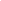 Статья посвящена выявлению влияния породного фактора на формирование мясной продуктивности у телок абердин-ангусской, герефордской и калмыцкой пород при их интенсивном доращивании с 9 до 18-месячного возраста в условиях промышленного откормочного комплекса.Программа эффективной поддержки работы рубца : Валопро/Валопро Е. – Текст (визуальный) : электронный // Эффективное животноводство. – 2019. – № 9. – С. 80–81. – URL: https://www.elibrary.ru/item.asp?id=41804395 (дата обращения 27.04.2020)При современном производстве мониторинг эффективности кормов является одним из важнейших показателей рентабельности молочного и мясного КРС. Цены на молоко по-прежнему нестабильны на разных рынках и имеют тенденцию к снижению, тогда как цены на сырье продолжают расти.Тараторкин, В. М. Совершенствование технологии мясного скотоводства на базе Фидлота крестьянского (фермерского) хозяйства в условиях южного Урала / В. М. Тараторкин, Т. Г. Самарханов, В. П. Тарасеев. – Текст (визуальный) : электронный // Эффективное животноводство. – 2020. – № 1. – С. 48–50. – URL: https://www.elibrary.ru/item.asp?id=42479021 (дата обращения 27.04.2020)Фисенко, Н. Биопрепараты раскрывают потенциал крупного рогатого скота / Н. Фисенко. – Текст (визуальный) : электронный // Эффективное животноводство. – 2019. – № 9. – С. 40–41. – URL: https://www.elibrary.ru/item.asp?id=41804380 (дата обращения 27.04.2020)Фомичев, Ю. П. Микроводоросль Spirulina platensis в питании молочных коров / Ю. П. Фомичев, И. В. Глебова, А. М. Рыков. – Текст (визуальный) : электронный // Эффективное животноводство. – 2019. – № 9. – С. 131–133. – URL: https://www.elibrary.ru/item.asp?id=41804412 (дата обращения 27.04.2020)Юдин, В. М. Влияние технологических факторов на экстерьерные показатели вымени и молочную продуктивность коров черно-пестрой породы / В. М. Юдин, А. И. Любимов, А. Ю. Савельева. – Текст (визуальный) : электронный // Вестник Ижевской государственной сельскохозяйственной . – 2020. – № 1 (61). – С. 8–14. – URL: https://elibrary.ru/item.asp?id=42596185 (дата обращения 14.05.2020)По результатам исследований, по экстерьерным показателям вымени и балльной оценке, наибольшие результаты показали животные первой исследуемой группы, при доении которых использовалась доильная установка MU 480. Наивысшие показатели по экстерьерным показателям были выявлены у коров по промерам: высота прикрепления задней доли вымени - 31,23 см (2 группа, 2 лактация); ширина молочного зеркала - 24,11 см (2 группа, 3 лактация); длина передней доли вымени - 22,43 см (1 группа, 3 лактация); рас стояние между передними и задними сосками 17,00 см (2 группа 3 лактация); длина передних и задних сосков - 7,31 см (1 группа, 2 лактация); обхват вымени - 142,33 см (2 группа, 3 лактация). При анализе функциональных свойств вымени у первой группы (Дуовак 300) показатель интенсивности молокоотдачи с возрастом понижается на 6,4 %, продолжительность доения сокращается от 14,41 до 13,09 мин., суточный удой снижается на 1,5 л.Выращивание молоднякаКоррекция воздушной среды для телят / П. Н. Щербаков, Т. Д. Абдыраманова, Т. Б. Щербакова, К. В. Степанова. – Текст (визуальный) : электронный // Вестник Алтайского государственного аграрного университета. – 2020. – № 3. – С. 150–155. – URL: https://www.elibrary.ru/item.asp?id=42724321 (дата обращения 05.05.2020) Главным фактором, снижающим рентабельность хозяйств на территории Российской Федерации, являются заболевания молодняка, связанные с неудовлетворительными условиями выращивания и содержания. Основными «агрессорами» в этом плане выступают токсичные газы, а главным и одним из самых коварных - аммиак. Эффективным методом борьбы с повышенными концентрациями аммиака в воздухе типовых животноводческих помещений по результатам наших исследований является применение санитарно-гигиенического средства, состоящего из культур симбионтной микрофлоры. Культуры симбионтной микрофлоры (дрожжи, сенная палочка, лактобактерии, плесневый гриб Tr.viride), выделяя органические кислоты, антибиотические вещества и другие биологически активные вещества, способствуют снижению количества микрофлоры, выделяющей аммиак при разложении экскрементов животных и подстилочного материала. Концентрация аммиака в надподстилочном слое воздуха типового животноводческого помещения определялась нами с помощью универсального газоанализатора линейно-колористическим методом с использованием стеклянных трубок, содержащих индикаторный порошок, меняющий окраску с оранжевого на синий цвет в присутствии аммиака...Каратунов, В. А. Влияние возраста убоя бычков на качество говядины / В. А. Каратунов, А. С. Чернышков, С. А. Тузова. – Текст (визуальный) : электронный // Вестник Донского государственного аграрного университета. – 2020. – № 1-1. – С. 5–11. – URL: https://www.elibrary.ru/item.asp?id=42687594 (дата обращения 08.05.2020)Ламанов, А. А. Химический состав мясной продукции в зависимости от технологии содержания бычков разных пород / А. А. Ламанов, Л. А. Зубаирова, Ю. Н. Чернышенко. – Текст (визуальный) : электронный // Вестник Башкирского государственного аграрного университета. – 2020. – № 1. – С. 89–93. – URL: https://www.elibrary.ru/item.asp?id=42638532 (дата обращения 08.05.2020)В статье представлена сравнительная оценка химического состава говядины от бычков чёрнопёстрой, симментальской и бестужевской пород при различной технологии доращивания и откорма в условиях Южного Урала. В ходе исследований установлено, что в съедобных частях тела бычков, которые содержались в помещении, отложилось больше белка и жира по сравнению со сверстниками с откормплощадки на 0,91-1,83 кг. Мясо животных всех исследуемых групп характеризовалось оптимальным соотно шением белка и жира и обладало хорошими качественными характеристиками. Соотношение белок : жир в мышечной ткани у подопытных бычков I группы составило 1 : 0,53, II - 1 : 0,54, III - 1 : 0,55, IV - 1 : 0,66, V - 1 : 0,67 и VI - 1 : 0,67. Наибольшим выходом белка и жира в тушах обладали бычки симментальской породы, средним - бестужевской и наименьшим - чёрнопёстрой. Наименьшее количество чистого жира обнаружено в подкожной жировой ткани, наибольшее - в околопочечном жире.Обменная энергия молока и ЗЦМ - это важно. – Текст (визуальный) : электронный // Эффективное животноводство. – 2020. – № 1. – С. 14–15. – URL: https://www.elibrary.ru/item.asp?id=42479011 (дата обращения 08.05.2020)В предыдущей статье мы рассмотрели, какое количество дополнительной энергии необходимо телятам в холода. Чтобы понимать, сколько заменителя молока нужно выпаивать телятам, особенно в холодную погоду, необходимо знать количество обменной энергии в этом ЗЦМ или цельном молоке.Бетин, А. Н. Эффективность влияния гранулированного калия карбоната на продуктивность телят / А. Н. Бетин, А. И. Фролов. – Текст (визуальный) : электронный // Эффективное животноводство. – 2019. – S5 (153). – С. 81–83. – URL: https://www.elibrary.ru/item.asp?id=39253843 (дата обращения 08.05.2020)В статье приведены данные, полученные в эксперименте на молодняке крупного рогатого скота с применением в рационах различных доз гранулированного калия карбоната в качестве кормовой добавки.ЗЦМ: увеличение концентрации при понижении температуры окружающей среды. – Текст (визуальный) : электронный // Эффективное животноводство. – 2019. – S5 (153). – С. 44–45. – URL: https://www.elibrary.ru/item.asp?id=39253832 (дата обращения 08.05.2020)Молодняку крупного рогатого скота обычно скармливают 600-700 г сухого вещества заменителя цельного молока (ЗЦМ) в сутки. Этого количества хватает, чтобы удовлетворить потребность телят в обменной энергии (ОЭ) и обеспечить запланированный прирост живой массы. При содержании животных в условиях низких температур концентрацию ЗЦМ приходится увеличивать.Лашин, А. П. Влияние янтарной кислоты на иммунобиохимический состав новорожденных телят / А. П. Лашин, Н. В. Симонова, И. Ю. Саяпина. – Текст (визуальный) : непосредственный // Дальневосточный аграрный вестник. – 2019. – № 4. – С. 70–75.В статье исследовано влияние янтарной кислоты на иммунобиохимический статус новорожденных телят. Животные были рандомизированы на контрольную (n=15) и подопытную (n=15) группы. В подопытной группе телят применяли янтарную кислоту в суточной дозе 50 мг/кг. Введение янтарной кислоты способствовало положительной динамике параметров иммунобиохимического статуса телят: содержание эритроцитов достоверно увеличилось на 10% по отношению к контролю, гемоглобина - на 14%, общего белка - на 26%, иммуноглобулинов - на 34%. Отмечено положительное влияние янтарной кислоты на показатели неспецифической резистентности телят, отражающееся увеличением бактерицидной и лизоцимной активности сыворотки крови, фагоцитарного индекса. Таким образом, включение янтарной кислоты в схему профилактики неонатальных заболеваний телят следует считать патогенетически обоснованным, клинически оправданным и перспективным.Прудиус, Т. Я. Влияние Globigen dia stop на здоровье новорожденных телят / Т. Я. Прудиус, П. В. Богаткин. – Текст (визуальный) : электронный // Эффективное животноводство. – 2019. – № 9. – С. 76–78. – URL: https://www.elibrary.ru/item.asp?id=41804393 (дата обращения 08.05.2020) Сегодня очень часто диарею у телят лечат за счет введения антибиотиков. Этот процесс не всегда дает хороший результат так как антибиотики не действуют на вирусы. В данной работе изучено действие специфических иммуноглобулинов IgY при лечении диареи у телят. Также отмечено быстроту лечения и экономический эффект.Синельщикова, Д. И. Ионный состав крови телят при Антеи неонатальном введении биологически активной добавки / Д. И. Синельщикова, Л. В. Клетикова, А. Н. Мартынов. – Текст (визуальный) : электронный // Вестник Башкирского государственного аграрного университета. – 2020. – № 1. – С. 110–114. – URL: https://www.elibrary.ru/item.asp?id=42638536 (дата обращения 08.05.2020)Значимым показателем в обеспечении гомеостаза является ионный состав крови. Целью исследования явилось изучение динамики ионов у телят при анте- и неонатальном применении добавки, содержащей низкомолекулярные пептиды, нуклеозиды и нуклеотиды. Определение в сыворотке крови Na, Cl, K, Ca, P, Mg выполнено на биохимическом анализаторе BA-88A «Semiauto Chemistry Analyzer» и анализаторе электролитов i-SMART 30 Vet. В результате применения антенатальной добавки у новорожденных телят опытных групп концентрация ионов Na, Cl, Ca, P, Mg в сыворотке крови выше по сравнению с контрольными, а их соотношение отвечает физиологическим нормам. Введение добавки телятам в течение всего молозивного периода стимулировало ионный обмен, способствовало повышению энергетического потенциала и содержания Na, Cl, K, Ca, и Mg. У телят, получивших добавку лишь в антенатальный период, в сыворотки крови было высокое содержание K и Р на фоне снижения концентрации ионов Na, Cl, Ca и Mg. У контрольной группы телят установлено снижение уровня ионов, что свидетельствует о незрелости буферных и ферментных систем, белков-носителей, чувствительности рецепторов клеток к действию гормонов, дефиците витаминов...Тюкавкина, О. Н. Влияние пробиотика "Витацелл" на показатели роста и гематологический статус телят / О. Н. Тюкавкина, Т. А. Краснощекова. – Текст (визуальный) : непосредственный // Дальневосточный аграрный вестник. – 2019. – № 4. – С. 102–109. Для получения здорового поголовья и увеличения продуктивности необходимо контролировать с рождения теленка полноценность его кормления. Исследования российских и зарубежных ученых показывают, что включение пробиотиков в кормление животных снижает затраты кормов, сокращает продолжительность выращивания, повышает сохранность животных, а также способствует становлению и нормализации микрофлоры желудочно-кишечного тракта, оставаясь при этом безопасным для людей. Использование ферментативных пробиотиков в кормлении с первых дней жизни способствует становлению нормальной микрофлоры и формированию кишечного биоценоза, что, в свою очередь, ведет к сохранности молодняка и сведению к минимуму заболеваемости поголовья. Применение ферментативного пробиотика «Витацелл» положительно влияет на рост телят, способствует раннему становлению рубцовой микрофлоры и снижает риск заболевания дисбактериозами и диареей.Харитонов, Е. Л. Определение потребности в протеине бычков породы шароле / Е. Л. Харитонов, Е. А. Лысова. – Текст (визуальный) : электронный // Эффективное животноводство. – 2019. – № 9. – С. 143–146. – URL: https://www.elibrary.ru/item.asp?id=41804414 (дата обращения 08.05.2020)В период выращивания (8-11 месяцев) у бычков породы Шароле живой массой 300 кг (ср. суточный привес 1300-1500 г) установлено, что оптимальным уровнем обменного белка в рационе является 8 г ОБ на 1 МДж обменной энергии, а в период откорма в возрасте 15-17 месяцев при средней живой массе 530 кг и (ср. привесами 1200 г) 8,6 г ОБ на 1 МДж обменной энергии.Экономическая эффективность скармливания комплексной минерально-витаминной кормовой добавки «Надежда» в составе рациона телят / М. Т. Сабитов, А. Р. Фархутдинова, И. М. Фархутдинов, М. Г. Маликова. – Текст (визуальный) : электронный // Вестник Башкирского государственного аграрного университета. – 2020. – № 1. – С. 106–110. – URL: https://www.elibrary.ru/item.asp?id=42638535 (дата обращения 08.05.2020)Изучена и научно обоснована целесообразность использования в рационах телят чернопестрой породы комплексной минерально-витаминной кормовой добавки «Надежда» (КМВКД). КМВКД - это кормовая добавка, содержащая в своем составе такие компоненты, как цеолит природный, сапропель, обесфторенный фосфат, мел кормовой, сера кормовая, магнезит, соль поваренная, соли макро- и микроэлементов, витамины А, Д, Е. Перед постановкой животных на опыт изучалась кормовая база и химический состав кормов, используемых в хозяйстве. В кормах установлено пониженное содержание кальция, фосфора, магния, серы, марганца, меди, цинка и кобальта. При этом соотношение питательных и минеральных веществ, степень их доступности для усвоения организмом не обеспечивает удовлетворения потребности в них. В экспериментальных исследованиях, проведенных на четырех аналогичных группах телят (по 10 голов в каждой), изучалось влияние включения в их рацион КМВКД по рецептам №№ 1, 2 и 3, рассчитывалась экономическая эффективность их скармливания...Составитель: Л. М. Бабанина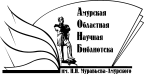 «Амурская областная научная библиотека имени Н.Н. Муравьева-АмурскогоОтдел формирования и обработки фондов